MORAT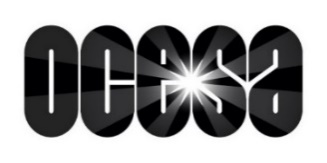 REGRESA A MÉXICO:SI AYER FUERA HOY MORAT WORLD TOURLa banda colgó el letrero de Sold Out en Ciudad de México, Guadalajara y Monterrey, por ello anuncia nuevas fechas: 4 DE MAYO – ARENA VFG7 DE MAYO – PALACIO DE LOS DEPORTES18 DE MAYO – ARENA MONTERREY Preventa Citibanamex para estas tres ciudades: 17 de marzoMorat ha logrado ser todo un fenómeno musical en nuestro país. Después de anunciar su regreso a los escenarios mexicanos, la banda logró colgar el letrero de boletos agotados en Ciudad de México, Guadalajara y Monterrey. Por ello, anuncian una fecha más en cada ciudad para que todos sus fans puedan disfrutar de esta nueva etapa. 4 de mayo – Arena VFG – Guadalajara 7 de mayo – Palacio de los Deportes – Ciudad de México18 de mayo – Arena Monterrey – MonterreyTras sus dos presentaciones en el Auditorio Nacional de la Ciudad de México el pasado noviembre, que registraron lleno total alcanzando así un récord para la banda, pues con este par de shows acumulan 13 fechas sold out de manera consecutiva. Además de abarrotar los recintos más importantes de Estados Unidos y Latinoamérica. Actualmente, siguen promocionando su disco Si Ayer Fuera Hoy, el cual fue lanzado el año pasado. El grupo colombiano es la banda #1 de habla hispana en Spotify Global con más de 1.700 millones de streams en 2022, alcanzando más de 15,3 millones de oyentes mensuales.Morat regresa a suelo mexicano con su gira SI AYER FUERA HOY MORAT WORLD TOUR, y después de agotar todas las localidades para sus fechas en Ciudad de México, Guadalajara y Monterrey, la banda anuncia una fecha más en cada ciudad. Adquiere tus boletos para estas tres ciudades en preventa Citibanamex el 17 de marzo, y un día después los podrás adquirir en las taquillas de los inmuebles o a través de www.ticketmaster.com.mx.Sigue a Morat en sus redes sociales: FACEBOOK │ INSTAGRAM │ TWITTER │ YOUTUBEConoce más sobre este y otros conciertos en: www.ocesa.com.mxwww.facebook.com/ocesamxwww.twitter.com/ocesa_totalwww.instagram.com/ocesa